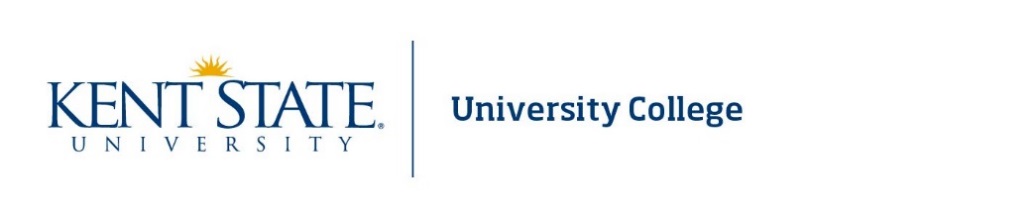 Department & Program DirectoryRevised 7/2/18Academic Diversity Outreach - Academic AffairsAcademic Diversity Outreach - Academic AffairsAcademic Diversity Outreach - Academic AffairsAcademic Diversity Outreach - Academic AffairsAssistant DeanN. J. Akbar330-672-1865nakbar@kent.eduADO Staff Development, Training & Academic Affairs College CoordinationN. J. Akbar330-672-1865nakbar@kent.eduEHHS Student Outreach Daniel Nilsson330-672-2537dnilsso1@kent.eduCCI Student OutreachAmanda Leu330-672-0185aromansk@kent.eduCOTA Student OutreachLeAnn Starlin Nilsson330-672-2780lstarli1@kent.eduA&S Student OutreachSandra Morgan330-672-8986smorga3@kent.eduBUS Student OutreachMarquis Davis330-672-1267mcdavis@kent.eduExploratory Student Outreach Laura Gonzalez330-672-0959lgonza13@kent.edu Academic Diversity Outreach - University CollegeAcademic Diversity Outreach - University CollegeAcademic Diversity Outreach - University CollegeAcademic Diversity Outreach - University CollegeDirectorMelanie Jones330-672-8687mjone238@kent.eduFaculty ConnectionsMelanie Jones330-672-8687mjones238@kent.eduSTEM Final Year Completion FundingElisha Swanson330-672-0334eswanso8@kent.eduLearning CommunityElisha Swanson330-672-0334eswanso8@kent.eduSpecial ProjectsJeanne Semilia330-672-4291jsemilia@kent.eduSuccess CoachingPamela Jones330-672-0972pjones@kent.eduSummer AdvantageElisha Swanson330-672-0334eswanso8@kent.eduAcademic Success CenterAcademic Success CenterAcademic Success CenterAcademic Success CenterDirectorStephanie Walker330-672-6340swalke38@kent.eduAssistant DirectorAmanda Shah330-672-8605ashah29@kent.eduAcademic CoachingAmanda Shah330-672-8605ashah29@kent.eduAdministrative SecretaryDeAnn Zalom330-672-8692dzalomno@kent.eduLearning Skills WorkshopsAmanda Shah330-672-8605ashah29@kent.eduSupplemental Instruction Rachel Cordy330-672-8690rcordy@kent.eduTutoring: Math & Basic ScienceMichael Donzella330-672-8688mdonzell@kent.eduTutoring:  Humanities, Fine Arts & Social ScienceAlternative Credit and Articulation AgreementsAlternative Credit and Articulation AgreementsAlternative Credit and Articulation AgreementsAlternative Credit and Articulation AgreementsDirectorJohanna Pionke330-672-3754jpoinke@kent.eduAssistant DirectorKristin Bechter330-672-2313kbechter@kent.eduAcademic Program OfficerCara White330-672-8682cwhite19@kent.eduSpecial AssistantAshley Maher330-672-7341amaher5@kent.eduCareer Exploration & DevelopmentCareer Exploration & DevelopmentCareer Exploration & DevelopmentCareer Exploration & DevelopmentExecutive Director
First Destination & Outcomes Survey; Kent Career Services Network; DEEDS Professional PathwaysKristin Williams330-672-8372kwill100@kent.eduSpecial AssistantExec Dir Calendar; Career Closet; Unpaid Internship Awards; Kent Career Services Network SupportKaren Steiner330-672-8367ksteine1@kent.eduAdministrative AssistantBudget; Supplies; Travel Expenses; Contracts and License RenewalsNancy Young330-672-8379nyoung5@kent.eduAssoc. Director, Student EmploymentCampusWorks; On-Campus Supervisor TrainingAmi Hollis330-672-8380ahollis@kent.eduAdministrative Clerk, Student Employment:Student Employee Pay ExceptionsStudent Employment Over Hours WorkedCathy Sandella330-672-8381csandell@kent.eduProgram Coordinator, Student Employment
Student Employee Policy/Process and Training
Career Competencies IntegrationKeith Smith330-672-0983ksmit245@kent.edu Assoc. Director, Career AdvisingCareer ConstructionFocus2MBTI for FYEStrengthsFinderJody Patterson 330-672-8370jrpatter@kent.eduSr. Career Advisor
Industry Focus - Communications and MediaInternational Student EmploymentGlobal Career SearchesCareer Peer CoordinationKrittika Grau330-672-8361kgrau1@kent.eduCareer Advisor
Industry Focus - Education; Human Services and Public PolicyLGBTQ+ advocacy and employment
Honors and multi-potentialitesJulie Novotny330-672-9488jnovotn9@kent.eduCareer AdvisorIndustry Focus – Health SciencesTo Be HiredTBDSr. Career Advisor, Career ExplorationCareer Navigation Course Coordination; veterans; student athletes; major mentor directory; major/minor expoTracy Montgomery330-672-0960tmontg17@kent.eduCareer Advisor, Academic DiversityDEEDS Professional Pathways; Diverse Recruiting; support to Education; Human Services and Public PolicyFelicia Johnson330-672-7697fjohnson@kent.eduAssoc. Director; Employer Relations:Industry Focus – Hospitality and TourismHandshake Administration and TrainingOn-Campus Recruiting PoliciesEmployer Relationship Management; MTAN liaison and CED supportRobin Pijor330-672-9953rpijor@kent.eduSr. Cooperative Education  & Internship Coordinator:Cooperative Education Processing and Site Visit Management; Internship Support Awards; IT/IS Meet & GreetInsurance Industry Career FairIn Process of Hiring330-672-0983ksmit245@kent.edu Recruiting Coordinator:Industry Focus – STEM; Business & Finance; Health Sciences (during vacancy); Architecture & Construction (during vacancy); Flashternships; Internship, Co-op, and Career Fairs Manager;IT/IS Meet & Greet SupportCraig Wilkinson330-672-8351cwilki16@kent.eduSr. Career AdvisorIndustry Focus – Architecture and ConstructionTo Be HiredTBDCareer AdvisorIndustry Focus – Visual and Performing Arts; Careers in Arts Expo; Career Navigation for PFDM studentsLuAnn Coldwell330-672-8388lcoldwel@kent.edu Career AdvisorIndustry Focus Agriculture, Natural Resources and SustainabilityTo Be HiredTBDCareer Communications Specialist:CED Website and Social Media; Career Events Calendaring (CED and for KSU sites); Student Employment Newsletters; Mass EmailsTo Be Filled in August330-672-8363TBDExploratory Advising Center Exploratory Advising Center Exploratory Advising Center Exploratory Advising Center DirectorNicole Kotlan330-672-0949nkotlan@kent.eduAthletics Eligibility for Exploratory studentsJordan Edelman330-672-4725jedelma1@kent.eduDismissalsAssigned Advisor330-672-3676Career Exploration & Development w/ADO Focus Liaison Laura Gonzalez330-672-0959lgonza13@kent.eduEXCEL Living Learning CommunityJulie (Niki) Lee330-672-0964jlee110@kent.eduFirst Year Experience CurriculumJordan Edelman330-672-4725jedelma1@kent.eduFlash ConnectionsMichelle AdairKaylene Trimmer330-672-0961330-672-0843madair4@kent.eduktrimme1@kent.edu Guest StudentsDirect to EAC desk or email explore@kent.edu from their @kent.edu account for assistance330-672-3676explore@kent.eduKupita Transiciones Liaison Laura Gonzalez330-672-0959lgonza13@kent.eduMajor MentorsJulie (Niki) Lee330-672-0964jlee110@kent.eduOscar Ritchie LiaisonLaura Gonzalez330-672-0959lgonza13@kent.eduReinstatement Michelle Adair330-672-0961madair4@kent.eduCommunity Engaged LearningCommunity Engaged LearningCommunity Engaged LearningCommunity Engaged LearningDirectorAmanda Woodyard330-672-8723apaulus1@kent.eduCommunity Partner DevelopmentAmanda Woodyard330-672-8723apaulus1@kent.eduCampus KitchenAmanda Woodyard330-672-7876campuskitchen@kent.eduExperiential Learning RequirementAmanda Woodyard330-672-8723apaulus1@kent.eduGeneral Community Service OpportunitiesLisa Morde330-672-0954lmorde@kent.eduNational Student ExchangeCraig Berger330-672-0954cberge11@kent.eduPaid Learning Experiences - FWS, InternshipsCraig Berger330-672-0963cberge11@kent.eduService Immersion TripsLisa Morde330-672-0954lmorde@kent.eduService Learning/FacultyCraig Berger330-672-0963cberge11@kent.eduSuper Service SaturdaysLisa Morde330-672-0954lmorde@kent.eduService Learning/FacultyAmanda Woodyard330-672-8723apaulus1@kent.eduSuper Service SaturdaysKara Pitts330-672-7876kpitts5@kent.eduStrategic Initiative and Assessment DirectorStrategic Initiative and Assessment DirectorStrategic Initiative and Assessment DirectorStrategic Initiative and Assessment DirectorDirectorJohn Jewell330-672-1902jjewell5@kent.eduStudent Success ProgramsStudent Success ProgramsStudent Success ProgramsStudent Success ProgramsDirectorYvonna Washington-Greer330-672-0973ywashing@kent.eduCommon Reading ProgramAngelique Cunningham330-672-4137acunni23@kent.eduDestination Kent State (Summer)Joshua Perkins330-672-0982jperki12@kent.eduEarly AlertMeghan Factor-Page330-672-8726mcisar@kent.eduFirst Year Experience CourseMeghan Factor-Page330-672-8726mcisar@kent.eduFreshman Advisory CouncilAngelique Cunningham330-672-4137acunni23@kent.eduProvost Leadership AcademyMeghan Factor-Page330-672-8726mcisar@kent.eduRecalculating Your Route WorkshopMeghan Factor-Page330-672-8726mcisar@kent.eduSave My SemesterMeghan Factor-Page330-672-8726mcisar@kent.eduStudent Success SeriesMeghan Factor-Page330-672-8726mcisar@kent.eduTransfer Kent StateBarbara Miller-Harris330-672-8609bmiller4@kent.eduUpper Class ExperienceBarbara Miller-Harris330-672-8609bmiller4@kent.eduKSU KickoffJoshua Perkins330-672-0982jperki12@kent.eduTRIO – Student Support ServicesTRIO – Student Support ServicesTRIO – Student Support ServicesTRIO – Student Support ServicesDirectorVacant330-672-8687cbrunt@kent.eduInterim DirectorAdam Cinderich330-672-8689acinderi@kent.eduProject Operations Coordinator(Operations, Budget, & Logistics)Jim Piascik330-672-8696jpiasci1@kent.eduAcademic Program Coordinator(Subject Tutoring & Alternative Spring Break)Roslynn Porch330-672-8607rporch@kent.eduAcademic Program Coordinator(Student Involvement & Peer Mentoring)Peter Jeffy330-672-8691pjeffy@kent.eduAcademic Program Officer(Retention & Support Initiatives)Janda Roberts330-672-8697jrobe113@kent.eduTRIO – McNair Scholars Program TRIO – McNair Scholars Program TRIO – McNair Scholars Program TRIO – McNair Scholars Program DirectorLiz Piatt, Ph.D.330-672-0948lpiatt@kent.eduProgram Coordinator Siobhan Hicks330-672-1645shicks13@kent.eduProgram AssistantImani Reynolds330-672-@kent.edu